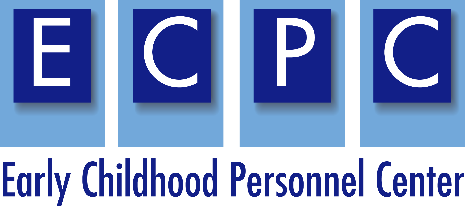 Product EvaluationPre-Service Personnel Preparation BriefFourteen individuals attending the three-day (September 12-14, 2019) ECPC Doctoral Student Institute at Avon Old Farms Hotel in Avon, Connecticut.  The participants were asked to evaluate the quality, relevance, and usefulness of five products.  This summary pertains to one of those documents, the Pre-Service Personnel Preparation Brief. Eleven (11) participants completed the product evaluation (78.6% response rate). of the. Eleven (11) participants completed the evaluations, below is a summary of the results. Table 1.  Quality: Substance and Communication (n = 11)Note: SD = Strongly Disagree, D = Disagree, N= Neutral, A = Agree, SA = Strongly Agree, N/A = Not Applicable, M = Mean, STD = Standard DeviationAdditional comments related to the quality of the product:Table 2.  Relevance: Needs, Pertinence & Reach (n = 11)Note: SD = Strongly Disagree, D = Disagree, N= Neutral, A = Agree, SA = Strongly Agree, N/A = Not Applicable, M = Mean, STD = Standard DeviationAdditional comments related to the relevance of the product:Table 3.  Usefulness: Ease & Suitability (n = 11)Note: SD = Strongly Disagree, D = Disagree, N= Neutral, A = Agree, SA = Strongly Agree, N/A = Not Applicable, M = Mean, STD = Standard DeviationAdditional comments related to the usefulness of the product:Other comments:Also I worry about early career teachers … the state mentoring program (in Ohio) isn't great … especially for ECE/ECSE.Quality SDDNASAN/AMSTDSubstance: The product’s content reflects evidence of conceptual soundness and quality, grounded in recent scientific evidence, legislation, policy, or accepted professional practice. ------47--4.640.50Communication: The product’s content is presented in such a way so as to be clearly understood, as evidenced by being well-organized, free of editorial errors, and appropriately formatted. ----227--4.450.82RelevanceSDDNASAN/AMSTDNeed: The product attempts to solve an important problem or deal with a critical issue. ------29--4.820.40Pertinence: The product addresses a problem or issue recognized as important by the target audience(s). ------29--4.820.40Reach: The product’s content is applicable to diverse segments of the target audience(s). ------29--4.820.40Great for academic planning for IHE faculty.Not sure in what context this could be used - good info but not engaging - does not prompt action or interaction with info.Will be useful for those preparing these teachers.  Is that the target?UsefulnessSDDNASAN/AMSTDEase: The product addresses a problem or issue in an easily understood way, with directions or guidance regarding how the content can be used to address the problem or issue. ----128--4.640.67Suitability: The product provides the target audience(s) with information or resources that can be used again or in different ways to address the problem or issue. ----12804.640.67Make the section on how to use information bigger/attractive/visual.This document is very well done.  I really love the layout of those documents.  I believe they are informative, clear, and useful for a variety of readers.This is great!  Would have loved to have had this for my comps! I think this is a great resources for  moving standards forward.Very text heavy - not sure how it could be used beyond as a research resource? *Again, what makes this info specific to EC?